Sportovní výzva 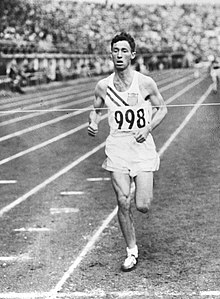 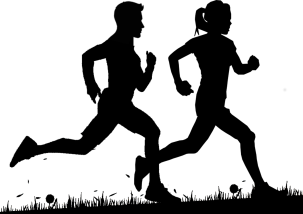 aneb„Palachovka v pohybu“Čeho se výzva týká?			Ujít - uběhnout co největší vzdálenostKdo se zúčastní?			6. - 9. ročníkJak dlouho bude probíhat?		Od pondělí 23. 11. do neděle 28. 11. 2020 Co s výsledky?				Odeslat na mail (viz níže)Jak mají výsledky vypadat?	Fotografii (screen) výsledků aktivity a zároveň fotografii/ sellfie sebe v akciCo se bude hodnotit?	Každá třída soutěží jako tým a snaží se ujít/ uběhnout co největší vzdálenost. Vyhrává ta třída, která bude mít největší počet ušlých/ uběhnutých km.Proč se zúčastnit?	Celé dny vysedáváme při distanční výuce a moc nám chybí TV a pohyb. Při sportu se člověk uvolní, zapomene na problémy a přijde na jiné myšlenky. Uděláme něco pro své zdraví. Vítěze samozřejmě nemine odměna Kategorie:				1. Kategorie 6. ročník (VI A / VI. B)					2. Kategorie 7. ročník (VII.A/ VII. B)					3. Kategorie 8. ročník (VIII. A / VIII. B)					4. Kategorie 9. ročník (IX. A/ IX. B)					5. Kategorie pedagogičtí a nepedagogičtí pracovníciVíce informací můžete dostat u paní učitelky Jirkovské, na její mail budete také odesílat Vaše výsledky (mail: jirkovska@zsjp.kutnahora.cz) „Udělat první krok – to je to, co odlišuje vítěze od poražených.“